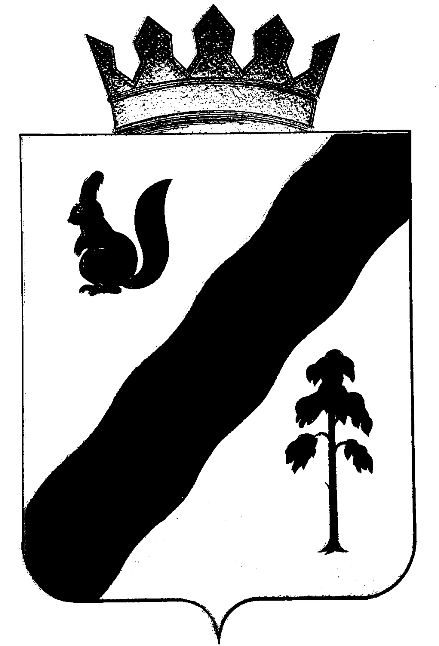 П О С Т А Н О В Л Е Н И ЕАДМИНИСТРАЦИИ ГАЙНСКОГО МУНИЦИПАЛЬНОГО ОКРУГАПЕРМСКОГО КРАЯ       Руководствуясь распоряжением Министерства транспорта Российской Федерации от 14.03.2008 г. № АМ-23-р (ред. от 20.08.2018) «О введении в действие методических рекомендаций «Нормы расхода топлив и смазочных материалов на автомобильном транспорте»,                                                                             администрация Гайнского муниципального округа ПОСТАНОВЛЯЕТ:Увеличить нормы расхода горюче – смазочных материалов для автомобиля марки УАЗ – Патриот 236-321, дата выпуска 2016 год, регистрационный номер К 051 МХ 159 rus, с общим пробегом на 22.04.2021 г. - 125040 км на 5 %, но не более фактических расходов.Разместить данное постановление на сайте администрации Гайнского муниципального округа.Постановление вступает в силу с момента его подписания.Контроль за исполнением постановления оставляю за собой.Глава муниципального округа – глава администрацииГайнского муниципального округа                                          Е. Г. ШалгинскихЛИСТ  СОГЛАСОВАНИЯВид (распоряжение, постановление) и заголовок проекта документа: Постановление «Об увеличении норм расхода ГСМ на автомобиль УАЗ – Патриот 236-321».Руководитель структурного подразделенияАдминистрации округа, других учреждений                                            и организаций, представляющих проект                                                            В.А. Закиров                                                                              (должность, инициалы, фамилия, личная подпись, дата)Распоряжение, постановление направить:Всего__3___   экз.                                             Получено для отправки  _______________________                                                                                    кол – во экз.                 дата, личная подпись                                                                              Направлено по списку    _______________________                                                                                                                          дата, личная подписьИсполнитель: Г. В. Суханов - главный специалист по строительству и содержанию дорог                                                                                            (фамилия, инициалы, должность, номер телефона, личная подпись)       8 (34245) 2-10-3730.04.2021№360Об увеличении норм расхода ГСМна автомобиль УАЗ – Патриот 236-321Должность руководителя,наименование организацииИнициалы,фамилияДата поступленияпроекта, подписьЗамечания, предложенияЛичная подпись, датаНачальника финансового отделаН.И. МизеваЗав. сектором дорожно-транспортного хозяйстваО.А. КривощековаВедущий специалист- юристД.Н. БазуеваИ. о. зав. организационно правовым отделомК.В. ЗлатинаЗам. главы района по строительству и ЖКХ В.А. ЗакировОрготдел (в дело)-1-Сектор дорожно-транспортного хозяйства-1ЦБУ-1-